По реализации национального проекта25.10.2020Национальный проект «Экология»Объект "Строительство водоочистных сооружений на о. Кего в 
г. Архангельске"Подрядная организация ООО "Консул" Идентификационный код закупки:203290128442529010100100470014221414Место расположения: Октябрьский территориальный округ, земельный участок с кадастровым номером 29:22:041101:46, 29:22:041101:47.Краткая характеристика объекта:Здание одноэтажное. Строительный объем здания  596,83 м3.  Материал стен – металлический каркас, трехслойные стеновые сэндвич –панели с негорючим минераловатным утеплителем. Фундамент – монолитная ж/б плита. Кровля – трехслойные сэндвич панели с негорючим минераловатным утеплителем по металлическим прогонам.Ход работ на объекте по состоянию на 25.10.2020:По итогам аукциона заключен муниципальный контракт с ООО "Консул". Подрядная организация приступила к выполнению работ по строительству.Выполнены подготовительные и земляные работы, устройство фундаментной плиты под здание ВОС, фундамента под резервуары чистой воды V=155 м3 и насосную НС II, выполнен монтаж металлоконструкций, ремонтно-восстановительные работы для насосной станции 1-го подъема, работы второго этапа фундамента здания ВОС, выполнены работы по демонтажу опалубки фундамента под подземный резервуар.Установлено ограждение, информационный щит и видеонаблюдение. Ввод объекта в эксплуатацию – 2021 год.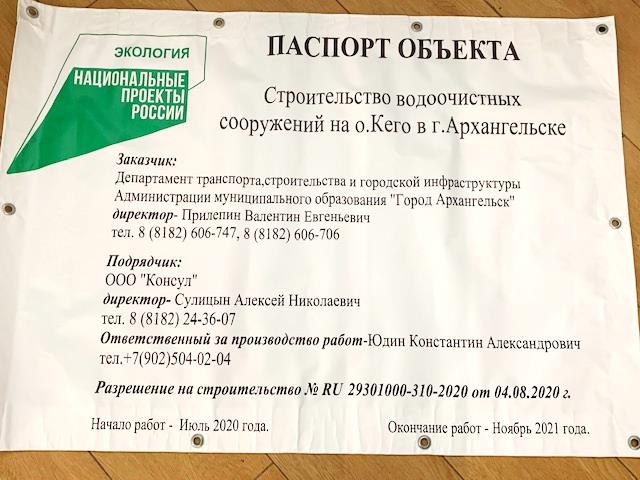 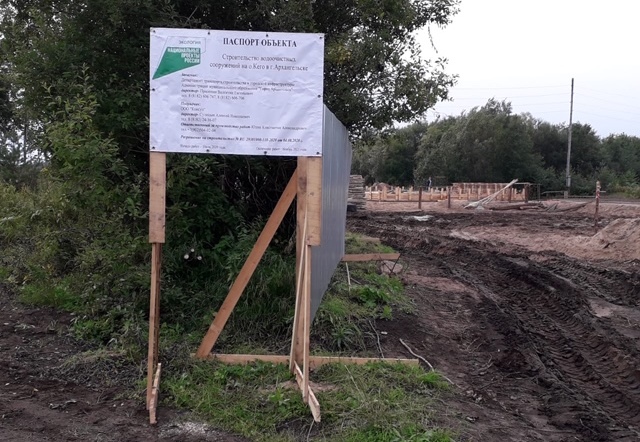 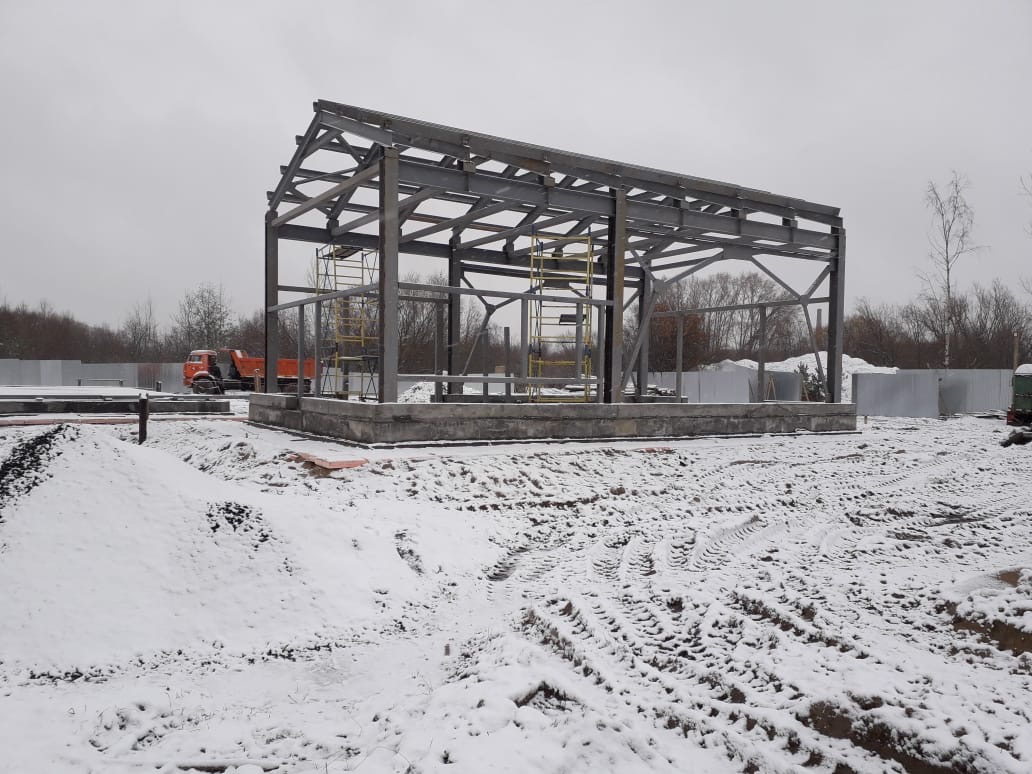 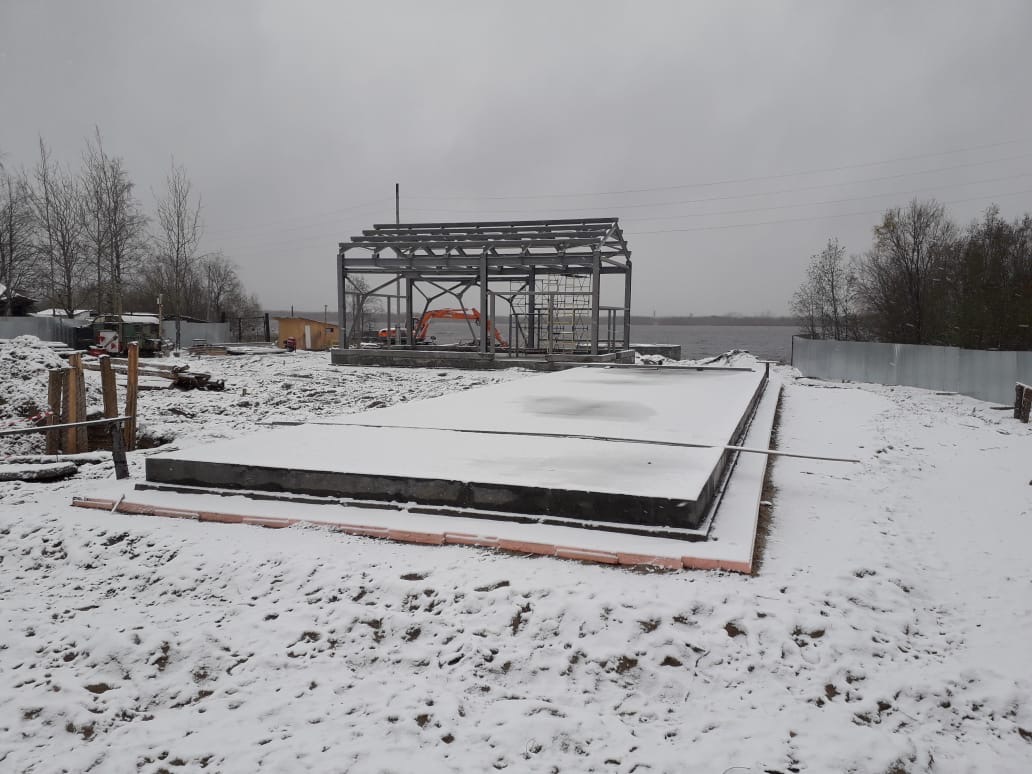 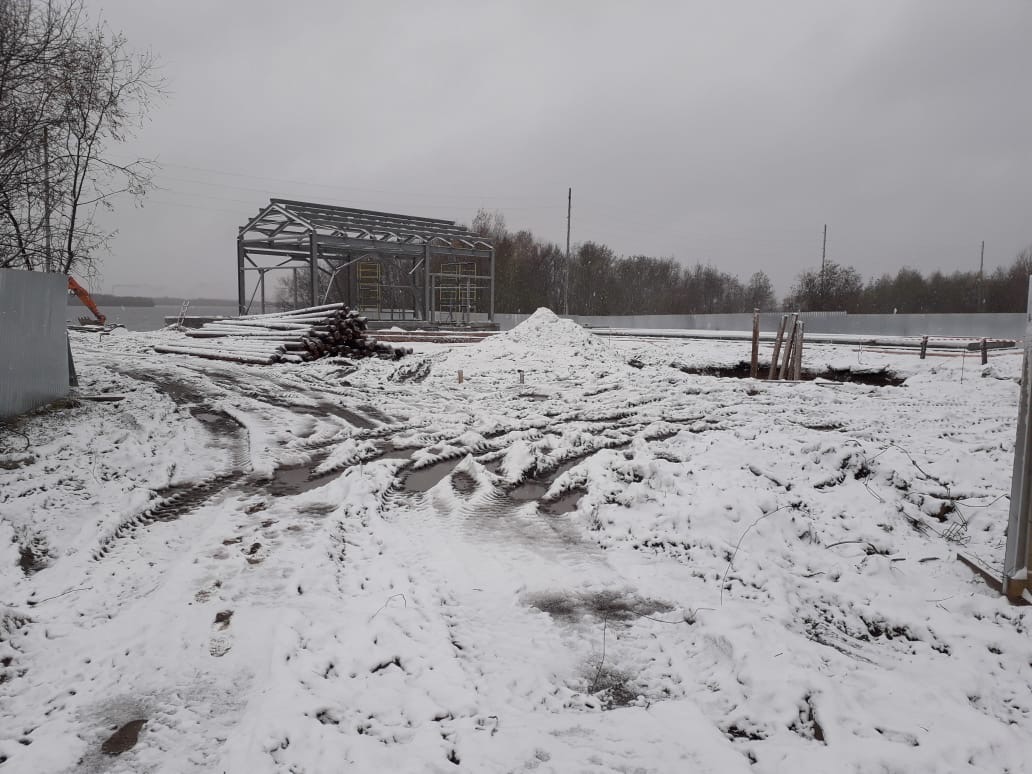 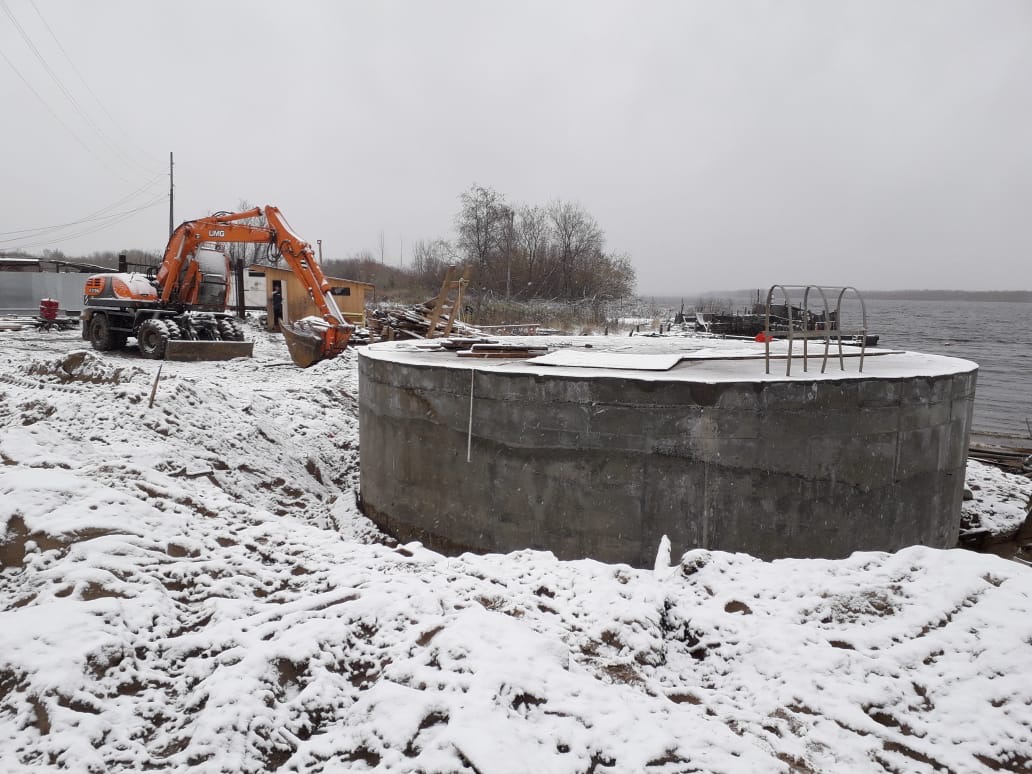 